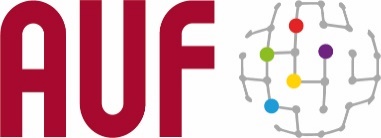 خبر صحافياختيار ثمانية مشاريع بحث للاستفادة من تمويل ومواكبة الوكالة الجامعية للفرنكوفونية والمجلس الوطني للبحوث العلمية أثناء لقاء عُقد في الحرم الموصول في بيروت التابع للوكالة الجامعية للفرنكوفونية، أعلنت الوكالة الجامعية للفرنكوفونية في الشرق الأوسط والمجلس الوطني للبحوث العلمية في لبنان عن لائحة الملفّات المختارة على ضوء الدعوة لتقديم المشاريع التي أطلقت في إطار برنامج "البحث والأجوبة والقدرة على الصمود في لبنان" (3R Liban) وهو آلية جديدة تجمع بين الدعم لمشروع بحث وحركية طلاب الدكتوراه من خلال شراكات دولية.    تم الإعلان عن النتائج بشكل مشترك بين السيد جان نويل باليو، المدير الإقليمي للوكالة الجامعية للفرنكوفونية في الشرق الأوسط، والسيد معين حمزة، الأمين العام للمجلس الوطني للبحوث العلمية، في حضور أصحاب المشاريع وطلاب الدكتوراه والمسؤولين عن الجامعات المؤسّسات المعنية.وقد تمّت دراسة الترشيحات بالاستناد إلى العملية المعتمدة عادةً من قبل الوكالة والمجلس، أيّ التدقيق في مقبولية الطلب، إحالة الملفات إلى خبراء خارجيين دوليين أو لبنانيين، اختيار أوّلي، عرض المشاريع على لجنة حكم، ومصادقة من قبل الجهات المعنية.   للتذكير، يسعى برنامج 3R Liban المقترح بشكل مشترك من الوكالة والمجلس إلى دعم مشاريع بحث ذات وقع وطني. وهو يستجيب لنداء السلطات اللبنانية في سياق الأزمة الراهنة ويأتي في إطار خطة الوكالة الجامعية للفرنكوفونية لدعم قدرة الجهاز العلمي الوطني على الصمود. وقد شُرّعت الدعوة لتقديم المشاريع على جميع مجالات التخصّص وأعطيت الأولوية إلى المشاريع المرتبطة بالأزمة المتعدّدة البعد التي يعيشها لبنان (الجوانب الاقتصادية، الصحّية، الاجتماعية، البيئية، إدارة الأزمات والكوارث، الخ) من أجل المساهمة في الاستجابة الوطنية على الأزمات وإحداث أثر على المدى القريب أو الطويل.في نهاية العملية، تم اختيار ثمانية ملفات لتتلقّى دعماً مشتركاً من الوكالة الجامعية للفرنكوفونية والمجلس الوطني للبحوث العلمية على مدى ثلاث سنوات متتالية، علما ان الوكالة الجامعية للفرنكوفونية ستخصّص مبلغ 174,000 أورو لهذا الجيل الأوّل من المشاريع. كما ستُطلق دعوة جديدة في بداية العام 2022.رست لجنة الاختيار على المشاريع التالية:  دعم من الوكالة الجامعية للفرنكوفونية بقيمة 24,000 أورو (مشروع بحث ومنحة دكتوراه، 3 سنوات):عنوان المشروع: أثر تقلّب العوامل الجيوتقنية في طبقات التربة العلوية في بيروت الكبرى على الحركة الزلزالية وخطر التسييل.    المؤسّسة صاحبة المشروع: المجلس الوطني للبحوث العلمية في لبنانالمسؤولة عن المشروع: مارلين براكسموضوع الأطروحة: تحليل الـ4G للردّ الزلزالي في بيروت الكبرى وللآثار على المبانيطالب الدكتوراه: مروى صفاعنوان المشروع: شبكات التواصل الاجتماعي في بيروت تتجه إلى ابتكار اجتماعيالمؤسّسة صاحبة المشروع: الجامعة اللبنانيةالمسؤول عن المشروع: كريستيان صفيرموضوع الأطروحة: قدرة المدن على الصمود: شبكات التواصل الاجتماعي في بيروت كأداة تخطيط لاحقة للصدمة بعد انفجار 4 آب 2020  طالب الدكتوراه: محسن هاديعنوان المشروع: توصيف الوضع التغذوي والأيضي الوراثي للمرضى المصابين باضطرابات الطيف التوحدي في لبنان لتحسين العلاج  المؤسّسة صاحبة المشروع: جامعة الروح القدس الكسليكالمسؤول عن المشروع: وليد حليحلموضوع الأطروحة: الوضع التغذوي والسلوك الغذائي، الاضطرابات الأيضية والتعديلات الوراثية لدى المصابين باضطرابات الطيف التوحدي في لبنانطالب الدكتوراه: ميليسا روفايلعنوان المشروع: فيروس كورونا المسبّب للمتلازمة التنفّسية الحادّة الوخيمة، المناعة والميكروبيوتا المعوية لدى الأطفال.المؤسّسة صاحبة المشروع: جامعة القديس يوسف بيروت المسؤول عن المشروع: دولا سركيسطالب الدكتوراه: غاييل الخوريعنوان المشروع: دراسة الترابط بين عدّة حقول ألواح فولطاضوئية في لبنان بواسطة محوّلات معيارية متعدّدة المستويات المؤسّسة صاحبة المشروع: جامعة القديس يوسف بيروتالمسؤول عن المشروع: فلافيا خاتونيان رجّيموضوع الأطروحة: جهاز تحكّم متطوّر مقاوم لتعطّل المحوّلات المعيارية المتعدّدة المستويات الموصولة بالشبكةطالب الدكتوراه: أنطوني عبدايمعنوان المشروع: دور القاعدة القانونية والأخلاقيات في قدرة الشركات في لبنان على الصمود في سياق تعدّد الأزمات  المؤسّسة صاحبة المشروع: الجامعة اللبنانية المسؤول عن المشروع: عزة الحج سليمانموضوع الأطروحة: قدرة المنظّمات على الصمود في سياق تعدّد الأزمات: حالة الشركات الصغيرة والمتوسطة الحجم والمؤسّسات الوسطية في لبنان  طالب الدكتوراه: كميل ريشادعم غير متجدّد من الوكالة الجامعية للفرنكوفونية بقيمة 15,000 أورو (مشروع بحث من دون منحة دكتوراه): عنوان المشروع: نمذجة الفيضانات ورسم خارطة مخاطر الفيضان في لبنانالمؤسّسة صاحبة المشروع: المجلس الوطني للبحوث العلمية في لبنانالمسؤول عن المشروع: شادي عبداللهطالب الدكتوراه: حسّان السبععنوان المشروع: التلوّث الجزيئي في لبنان: دراسة الالتهام الذاتي، التدهور الانتقائي للميتوكوندريا عن طريق الالتهام الذاتي والشيخوخة الخلوية في نموذج من خلايا الشعب الهوائية BEAS-2B   المؤسّسة صاحبة المشروع: المجلس الوطني للبحوث العلمية في لبنانالمسؤول عن المشروع: إيمان عبّاس موضوع الأطروحة: دراسة الالتهام الذاتي وشيخوخة الخلايا الرئوية البشرية المعرّضة للجسيمات الدقيقة والمتناهية الدقّةطالب الدكتوراه: ملك شويخانيللتنسيق مع الصحافة:جويل رياشي، المسؤولة الاعلامية، الوكالة الجامعية للفرنكوفونية في الشرق الأوسط، joelle.riachi@auf.org/ 009613780928